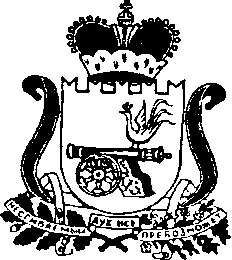                                                                  ПРОТОКОЛ                                                         публичных слушаний по проекту Генерального плана и правил землепользования и застройки                                    Голынковского городского поселения                                Руднянского района Смоленской областипос. Голынки, здание администрации                           16 сентября 2010г.Голынковского городского поселения	14-00
 ул. Школьная, д.5Председательствующий: Ефименкова Н.В. –И.О. Главы муниципального образования Голынковского городского поселения Руднянского района Смоленской области.Секретарь: Шидловская И.П. – ведущий специалист администрации Голынковского городского поселения.Приглашенные: Сливовская Э.С. – руководитель проекта Генерального плана и правил землепользования и застройки  Голынковского городского поселения  Руднянского района Смоленской области, разработанного НИИПградостроительства г. Санкт-Петербурга.Архипенков С.В. –заместитель Главы администрации муниципального образования Руднянский район.Брич С.Е. – начальник отдела ЖКХ, архитектуры и строительства г. РудняПрисутствовали жители п. Голынки: 25 человек (список прилагается).                                               ПОВЕСТКА ДНЯ:1.О рассмотрения  проекта Генерального плана и правил землепользования и застройки  Голынковского городского поселения  Руднянского района Смоленской области                                       СЛУШАЛИ:   Брич С. Е., она рассказала, что генеральные  планы и правила землепользования и застройки  Голынковского городского поселения  Руднянского района Смоленской области  Руднянского городского поселения Руднянского района Смоленской области разработаны НИИПградостроительства г. Санкт-Петербурга на основании муниципальных  контрактов  и технических заданий на проектирование. Выполнены в  соответствии с действующими нормами и стандартами Российской Федерации.   Сливовскую Э.С. – руководителя проекта Генерального плана и правил землепользования и застройки  Голынковского городского поселения  Руднянского района Смоленской области, разработанного НИИПградостроительства г. Санкт-Петербурга. Она рассказала  о разработанном Генеральном плане Голынковского городского поселения  Руднянского района  Смоленской области в 2-х томах: 1.Пояснительная записка: Положение о территориальном планировании. 2. Пояснительная записка. Обоснование генерального плана. Книга 1. Современное состояние. Книга 2. Проектные предложения. 3. Пояснительная записка.  Инженерно-технические мероприятия  гражданской обороны, мероприятия по предупреждению  чрезвычайных ситуаций. Графические материалы.  При разработке современное использование территории поселка  приведено по состоянию на 01.01.2009г., проект разработан на топографической съемке, выполненной в 1989г. и уточненной в 2008году, использованы материалы   генерального плана поселка  Голынки, выполненного в 1992 году институтом «Смоленскгражданпроект».         В проекте сказано о  развитии территории с истоков возникновения поселка  и современном использовании  территории, проектных предложениях, функциональном зонировании. Проанализировав динамику численности населения в течение  последних 10 лет число жителей неуклонно сокращалось за счет миграции в другие районы и сокращения естественного прироста, но в генплане к расчетному сроку планируется  увеличение численности, так как есть  резервы для развития  поселка, перспективные планы.  В новом генплане представлен расчет объемов нового строительства, расчет учреждений обслуживания, современная инженерная инфраструктура п. Голынки и проектные предложения. Основные технико-экономические показатели в современном состоянии и  на расчетный срок 2020-2030г.  Проведена оценка санитарно – экологического  состояния окружающей среды: атмосферного воздуха, поверхностно- подземных, сточных  вод, почв.          Экологическая стратегия градостроительного развития п. Голынки, направлена на создание условий, обеспечивающих снижение антропогенного воздействия на окружающую среду, формирование комфортных условий  проживания населения, предложены мероприятия, направленные на уменьшение или предотвращение вредного воздействия на компоненты окружающей среды.    Система планировочных ограничений разработана на основании требований  действующих документов и является составной частью комплексной градостроительной оценки территории. К основным зонам регламентированного градостроительного использования территории по природно-ресурсным, санитарно- гигиеническим, экологическим ограничениям относятся:- СЗЗ от производственных и коммунальных объектов;- СЗЗ от инженерно- технических и санитарно-технических объектов;- СЗЗ и территориальные разрывы от Ж/Д и автодорог;- охранные коридоры коммуникаций ( трубопроводов, ЛЭП);- водоохранные зоны и прибрежные защитные полосы;- зоны санитарной охраны источников питьевого  водоснабжения;- зоны ограничений, связанные с чрезвычайными ситуациями и ограничениями по линии Гражданской обороны населения приводятся в разделе «Инженерно-технические мероприятия гражданской обороны. Мероприятия по предупреждению чрезвычайных ситуаций»  и на специальных чертежах.Правила землепользования и застройки  разработаны на основе Генерального плана Голынковского  городского поселения  Руднянского района  Смоленской области.  Беляков И.И.- мастер газовой котельной п. Голынки, он предложил схемы инженерной инфраструктуры заказать в масштабе 1:500, так удобнее работать с графическими материалами. Сливовская Э.С. пояснила, что схемы инженерной инфраструктуры в Генеральном плане выполнены в масштабе 1:5000. Для изготовления карт в масштабе 1:500 нужна другая программа, что повлечет дополнительные затраты. Шидловская И.П.  рассказала  о затраченных финансовых средствах на разработку проектов в размере 2591529-60 (справка - отчет прилагается) и предложила одобрить проект решения Генерального плана и правил землепользования и застройки  Голынковского 14-00 и направить на рассмотрение и утверждение   Совету депутатов Голынковского городского поселения  Руднянского района  Смоленской области, в течении 10 дней  опубликовать.Архипенков С.В.  рекомендовал при  разработке проектов учесть новые технологии (программы) и выполнять графические материалы с учетом пожеланий заказчика.ГОЛОСОВАЛИ: «за» единогласно РЕШИЛИ:1. Проект Генерального плана и правил землепользования и застройки  Голынковского городского поселения  Руднянского района Смоленской области  одобрить и направить на рассмотрение и утверждение   Совету депутатов Голынковского городского поселения  Руднянского района  Смоленской области.2.В соответствии с Положением о порядке организации и проведении публичных слушаний в Голынковском городском поселении Руднянского района Смоленской области  опубликовать в течении 10 дней  в газете «Руднянский голос».Председательствующий публичных слушаний:                            Н.В. ЕфименковаСекретарь публичных слушаний:                                                    И.П. Шидловская